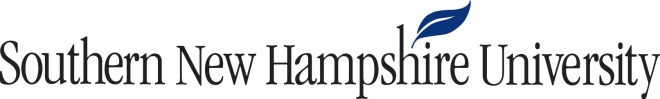 SCS 100 Transcript for Sociology and Anthropology Timeline1620s–1780s: The EnlightenmentKey EventsThe study of human behavior becomes more scientific.Ethnographic studies of “primitive” peoples are conducted by European colonials.Key PerspectivesThe concept of “society” and “culture” emerges.All cultures pass from “primitive” to “advanced” stages.Non-European cultures are considered less advanced when compared to European cultures.1790s–1860s: The Modern PeriodKey EventsEuropean and American colonialism and imperialism (rule by empire) expands.Suicide increases dramatically in industrial cities.Rise of racial ideologies leads to European and American “human zoos” where non-Europeans are exhibited in cages.Key PerspectivesTraditional bonds of society are coming unglued in industrial cities.Conflict arises between the “haves” and “have-nots”.Human races are considered to be different species. Non-Europeans are thought to be closer to monkeys.1860s–1950s: North American Sociology and AnthropologyKey EventsSocial reforms begin, addressing issues such as immigrants’ rights, civil rights, and women’s rights.  Key PerspectivesSocial Sciences should seek to liberate the oppressed.Myths of racial difference are debunked.1960s–Present: Contemporary Approaches to Social ScienceKey EventsIndigenous people and non-Europeans become social scientists, and challenge Eurocentrism.Key PerspectivesCultures should be understood based on their own unique beliefs.Researchers and the researched (study participants) should work in collaboration. Research can be a form of social activism and contribute to social change.